WYPEŁNIA WNIOSKODAWCA (PROSIMY O CZYTELNE WYPEŁNIANIE): należy wpisać datę rozpoczęcia okresu edukacyjnego – ( pierwszy okres edukacyjny rozpoczyna się 1 stycznia roku następnego po uzyskaniu pierwszego tytułu ratownika medycznego)W przypadku wniosku o kolejną książeczkę, należy wpisać datę rozpoczęcia kolejnego okresu edukacyjnego, który zaczyna się zawsze dnia 1 stycznia roku następnego, po zakończeniu poprzedniego okresu (okres rozliczeniowy trwa 5 lat). Przykład: data uzyskania pierwszego dyplomu 20-06-2011, data rozpoczęcia okresu edukacyjnego 01-01-2012 – I okres trwający do 31-12-2016. II okres rozpoczyna się 01-01-2017 i trwa 5 lat.        ............................................			………………………………………………………….    (data)					(podpis wnioskującego)1. IMIĘ (IMIONA)2. NAZWISKO3. DATA I MIEJSCE URODZENIA4. PESEL, a w przypadku braku nr PESEL cechy dokumentu potwierdzającego tożsamość: nazwa i numer dokumentu oraz kraj wydania5. ADRES ZAMIESZKANIAMIEJSCOWOŚĆKOD POCZTOWYULICANUMER BUDYNKUNUMER MIESZKANIA6. NR TELEFONU ORAZ ADRES POCZTY ELEKTRONICZNEJ, JEŻELI POSIADA7. ADRES DO KORESPONDENCJIMIEJSCOWOŚĆKOD POCZTOWYULICANUMER BUDYNKUNUMER MIESZKANIA8. RODZAJ UKOŃCZONEJ SZKOŁY (SZKÓŁ)ZAZNACZ WŁAŚCIWE:                                                SZKOŁA WYŻSZA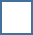                              SZKOŁA POLICEALNA9. NAZWA SZKOŁY WYŻSZEJ LUB/I POLICEALNEJ………………………………………………………………………………………………………………………….......................................................………………………………………………………………………………………………………………………….......................................................………………………………………………………………………………………………………………………….......................................................10. NAZWA TYTUŁU NA DYPLOMIEZAZNACZ WŁAŚCIWE:                             RATOWNIK MEDYCZNY                             LICENCJAT NA KIERUNKU ZDROWIE PUBLICZNE W SPECJALNOŚCI RATOWNICTWO MEDYCZNE                             LICENCJAT NA KIERUNKU RATOWNICTWO MEDYCZNE                             INNEJAKIE: …………………………………………………………………………………………………………………………........................................................…………………………………………………………………………………………………………………………........................................................11. DATA UZYSKANIA PIERWSZEGO DYPLOMU UPRAWNIAJĄCEGO DO WYKONYWANIA ZAWODU RATOWNIKA MEDYCZNEGO I JEGO NUMER………………………………………………………………………………………………………………………………………………………………………………………………………………………………………………………………………………………………………………………………………………12. INFORMACJE NT. OKRESU EDUKACYJNEGO – DATA ROZPOCZĘCIA I NUMERData rozpoczęcia okresu edukacyjnego…………………………………………………………………………………………………………………..Okres edukacyjny nr ……………………..(Oświadczenia wypełnia wnioskodawca)		Oświadczam, iż zgodnie z ustawą z dnia 8 września 2006 r. o Państwowym Ratownictwie Medycznym 
posiadam uprawnienia do wykonywania zawodu ratownika medycznego               .......................................                               ……………………………………………	(data)				              (podpis wnioskującego)Oświadczam, że dane zawarte we wniosku są zgodne z prawdą oraz zapoznałam/zapoznałem się z klauzulą informacyjną stanowiącą załącznik nr 4 (Poradnik Klienta na BIP oraz www.gov.pl/web/uw-mazowiecki)Wyrażam zgodę na przetwarzanie moich danych osobowych dotyczących: rodzaju ukończonej szkoły, nazwy szkoły wyższej/policealnej, nazwy tytułu na dyplomie (proszę odpowiednio zaznaczyć): TAK  NIE                      .........................................		          …………………………………………….                                   (data)	                                                   (podpis wnioskodawcy)